Willow class – additional notes for next week (Week commencing 1.3.21)On Monday we will be carrying out a science experiment to investigate our sense of smell.Your child will be trying to guess the name of different smells without looking!It would be helpful if you could have:A scarf or blind foldAt least 4 different smells e.g. vinegar, toothpaste, curry powder, an onion, perfume, lavender.Some containers to put them in.Next week we will be learning about MONEY in maths.Please could you get a collection of change together?One of each coin would be useful as well as a collection of 1p 2p 5p 10p 20p coins. Thank you.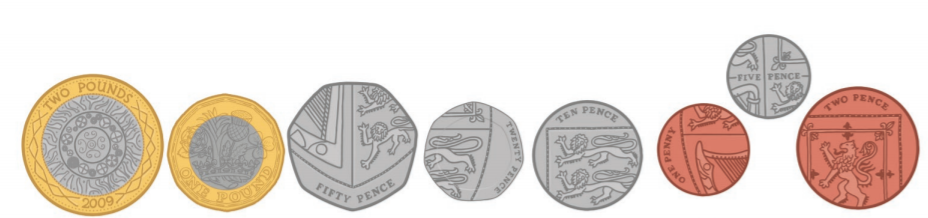 Many thanks Mrs Tebbutt  